		Práctica Calificada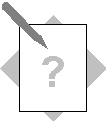 Crear Un registro Info (ME11) (4 Puntos)Proveedor: Su Proveedor2 – TK500YSVFMaterial: Su Material 1 -  TM550YSCVF6Org.compras 1010Centro 1010Infotipo: NormalDatos de org. de Compras 1Plaz.entr.prev. 7 díasCtd. Estándar 100Ctd. Mínima 50Cantidad Máxima 1000Precio Neto 12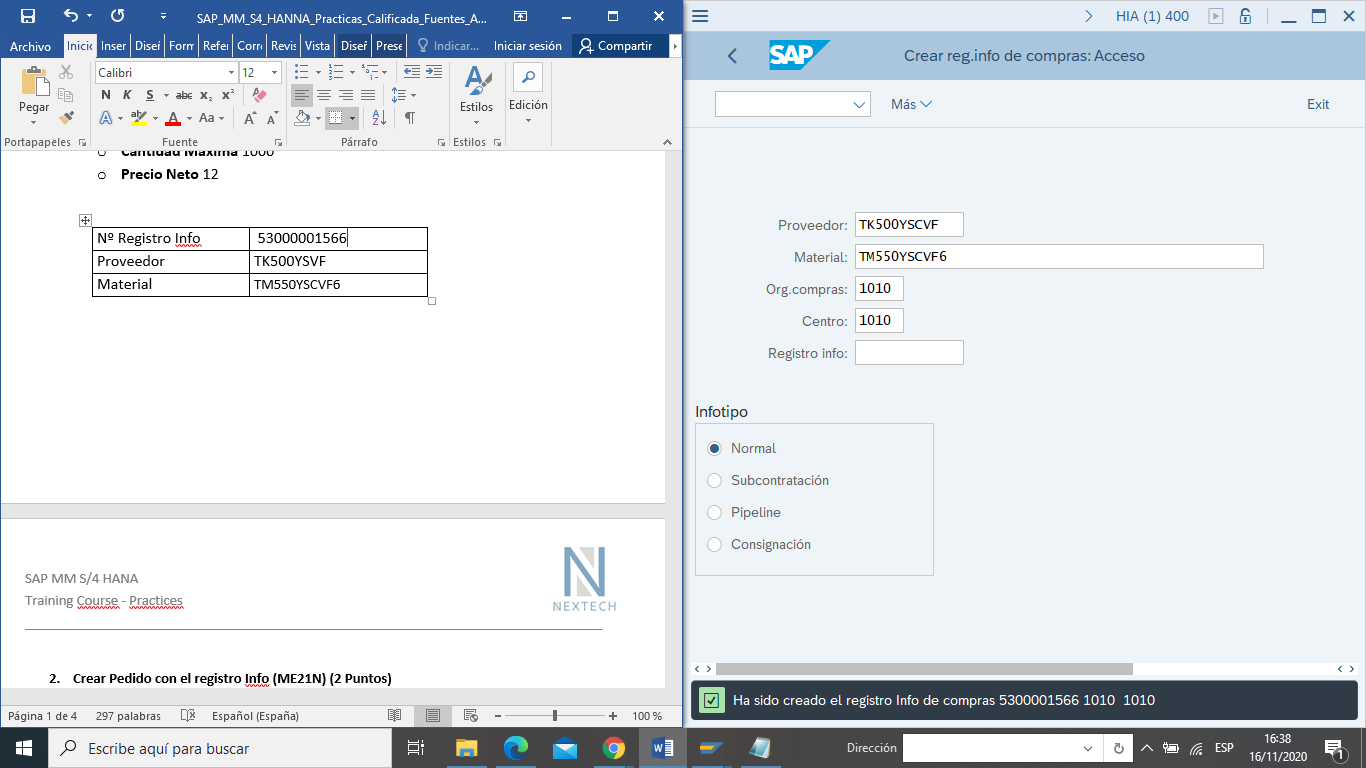 Crear Pedido con el registro Info (ME21N) (2 Puntos)Proveedor:  Su Proveedor2Org. Compras: 1010Gr. Compras: N01Sociedad: 1010Material: Su Material 2Ctd.pedido:  50Fe.entrega:  Hoy + 3 díasCentro: 1010Almacén: 101ACrear Pedido Abierto (ME31K) (4 Puntos)Proveedor: Su Proveedor2Clase de contrato: MKFecha de contrato: Fecha actualOrg. Compras: 1010Gr. Compras: N01Centro: 1010Almacén: 101AIn. per. validez:  Hoy Fin per. Validez: 31.12.AñoActualMaterial: Su Material 2Ctd.prev. : 100Prc.neto: 12Plz.entr.prev. : 7 días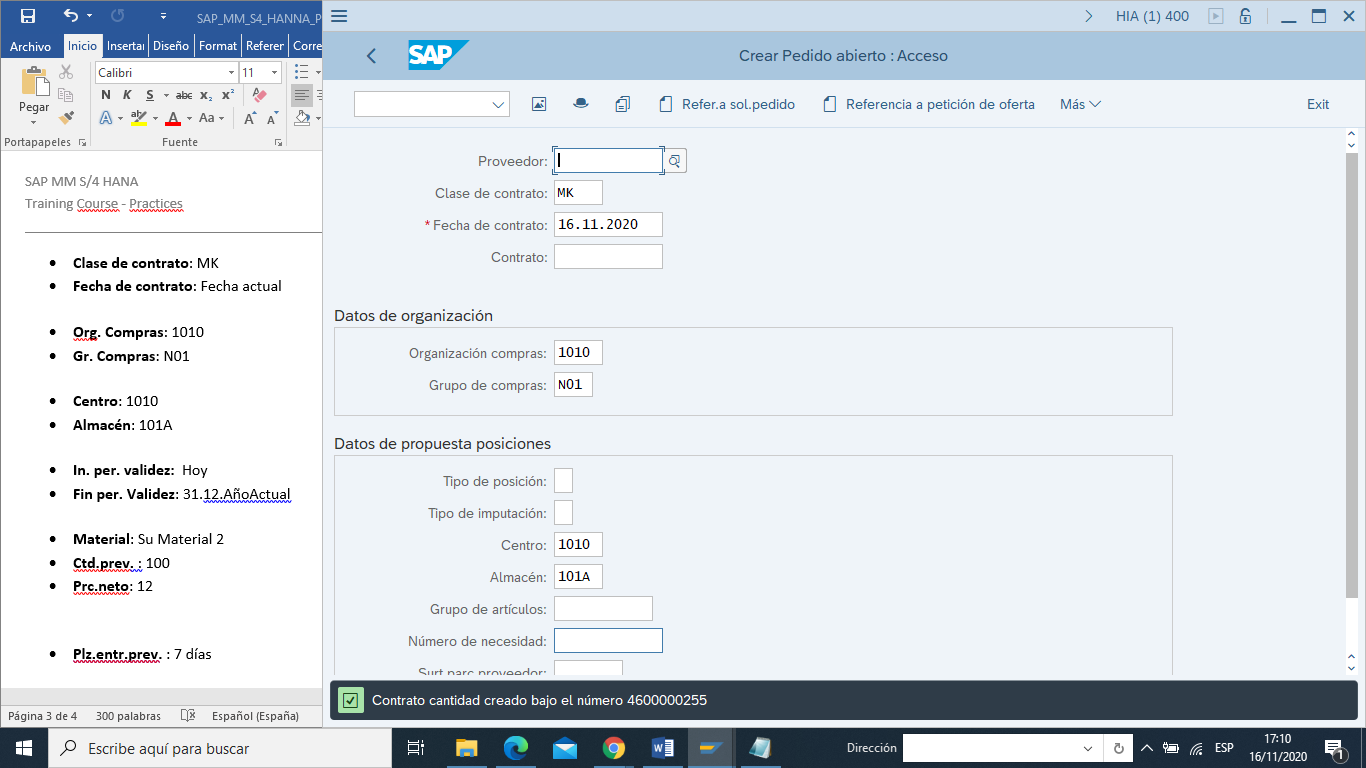 Crear Pedido con el Pedido Abierto (ME21N) (2 Puntos)Cantidad: 100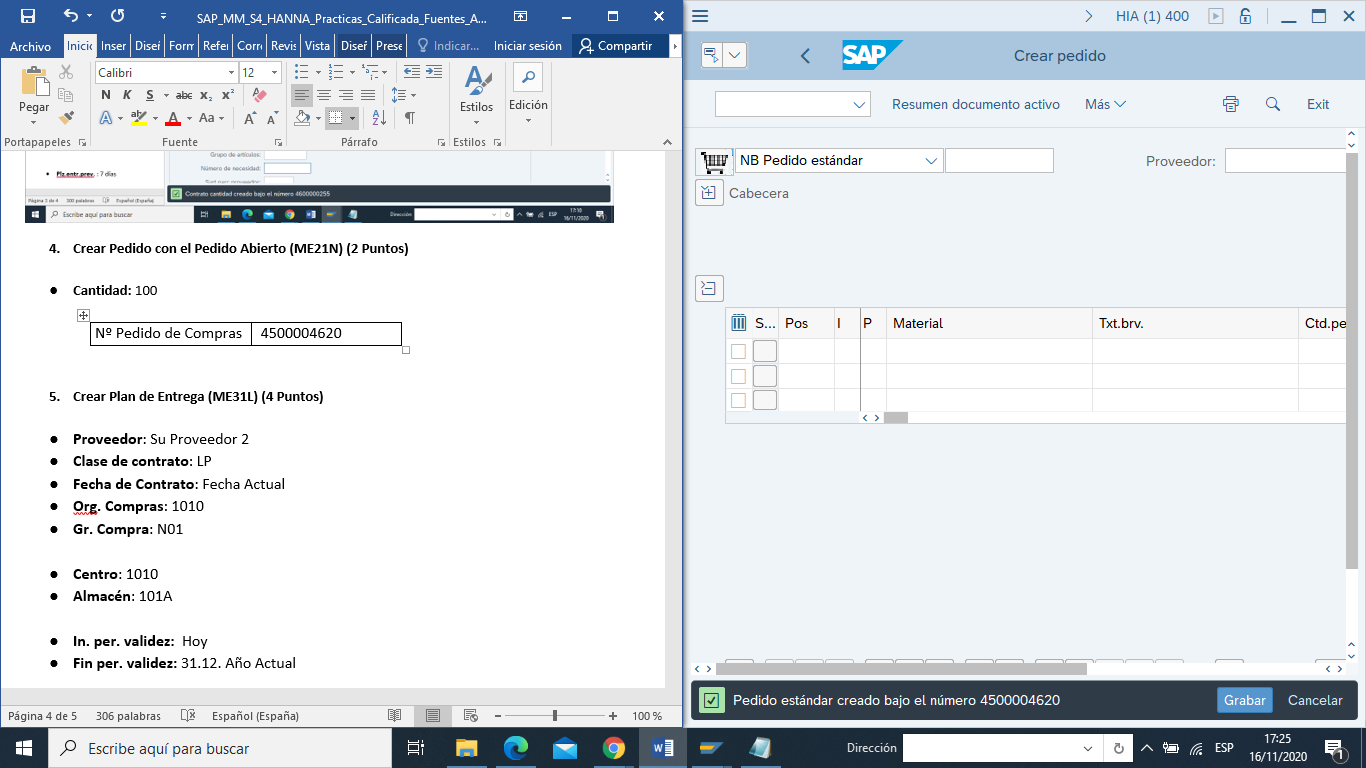 Crear Plan de Entrega (ME31L) (4 Puntos)Proveedor: Su Proveedor 2Clase de contrato: LPFecha de Contrato: Fecha ActualOrg. Compras: 1010Gr. Compra: N01Centro: 1010Almacén: 101AIn. per. validez:  Hoy Fin per. validez: 31.12. Año ActualMaterial: Su Material 2Ctd.prev. : 200Prc.neto: 12Crear Repartos Para su Plan De Entregas (ME38) (Captura de Pantalla) (2 Puntos)Todos los materiales se entregan HoyCrear la Entrada de mercancías de todos los materiales (MIGO) (2 Puntos)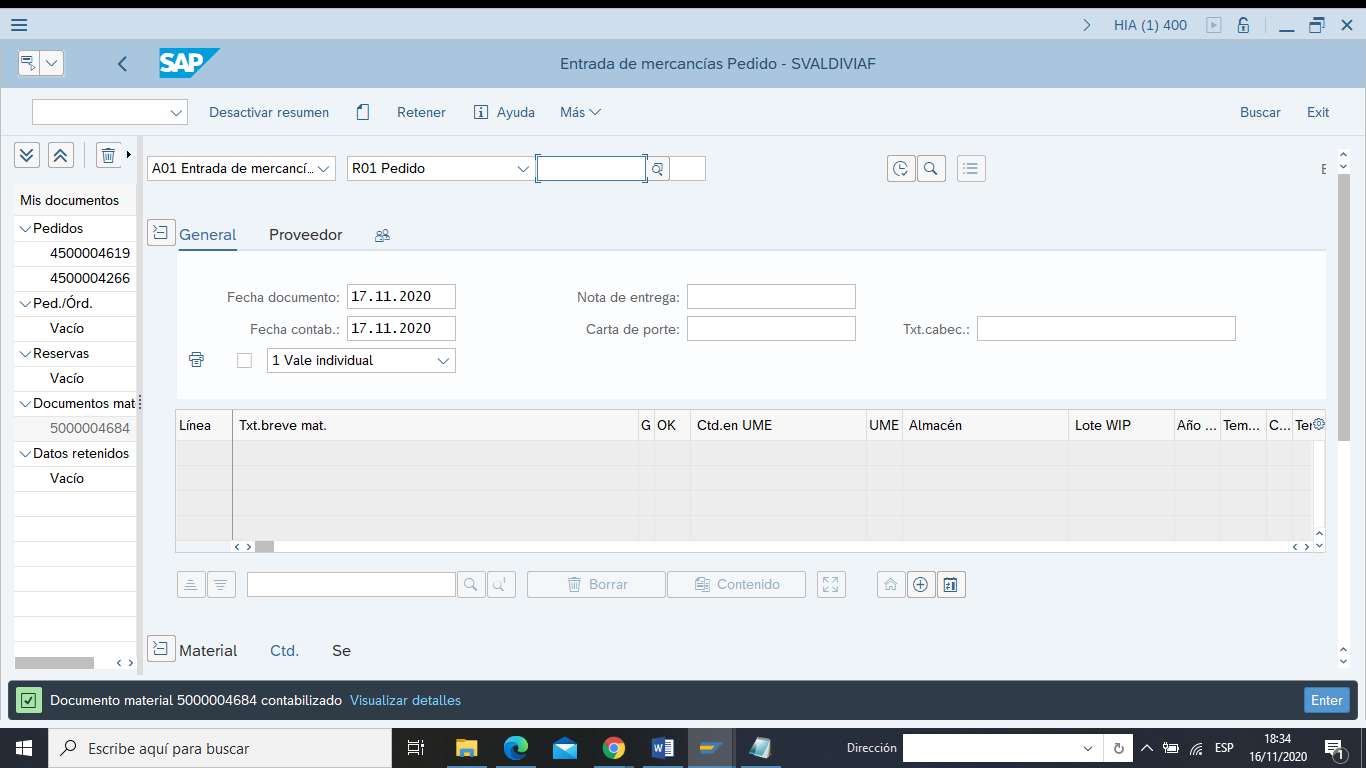 Nº Registro Info 53000001566ProveedorTK500YSVFMaterialTM550YSCVF6Nº Pedido de Compras 4500004619Nº Pedido Abierto 4600000255Proveedor TK500YSCVFMaterialeTM550YSCVF6 Fecha Inicio Validez 16.11.2020 Fecha Fin Validez 31.12.20020Nº Pedido de Compras 4500004620Nº Plan de entrega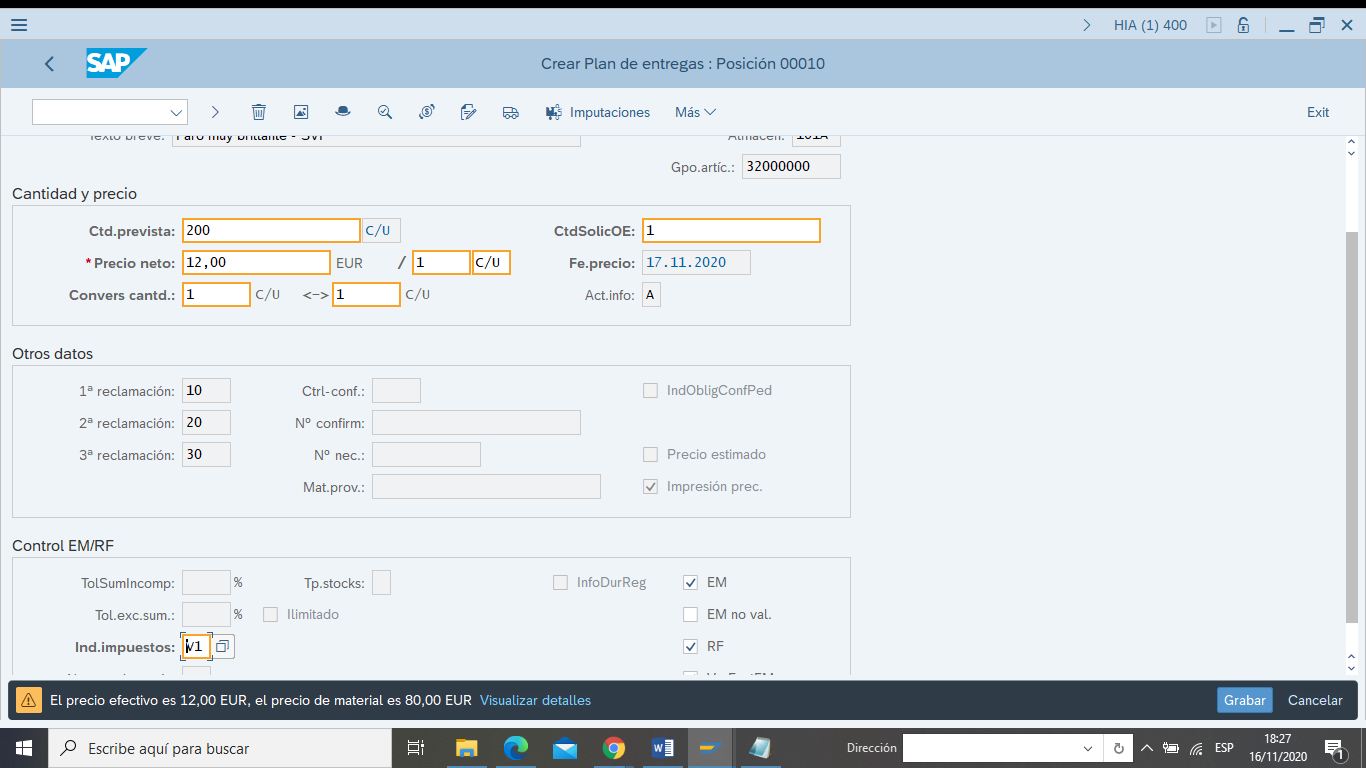 ProveedorTk550yscvfMaterialTM500YSCVF6 Fecha Inicio Validez 17.11.2020 Fecha Fin Validez 31.12.2020Nº Doc. Material 5000004684